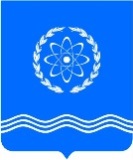 				ОБНИНСКОЕ  ГОРОДСКОЕ  СОБРАНИЕГОРОДСКОГО ОКРУГА «ГОРОД ОБНИНСК»П Р О Т О К О Л  № 19г. Обнинск 									от 25 октября 2016 годаПредседательствующий: Викулин В.В. –   Глава городского самоуправления,							Председатель городского СобранияПрисутствовали депутаты городского Собрания:Наволокин В.В. –  заместитель Председателя городского СобранияСошников М.А. – заместитель Председателя городского СобранияОтсутствовали депутаты городского Собрания:Галкин И.А., Косинская А.Б., Краско С.П., Нарусов М.А, Силуянов А.Ю.Приглашены: Шапша В.В. – глава Администрации города;Ананьев Г.Е. – заместитель главы Администрации города по экономическому развитию;Попова Т.С. – заместитель главы Администрации города по социальным вопросам;Стрельцов Д.С. – заместитель главы Администрации по вопросам городского хозяйства;Еремина А.В. – начальник Управления городского хозяйства Администрации города;Жарский В.А. – начальник Управления социальной защиты населения Администрации города;Короткова В.И. – начальник Управления имущественных и земельных отношений Администрации города;Помещикова С.А. – начальник правового Управления Администрации города;- Беликов А.Ю. – начальник отдела по благоустройству и озеленению городских территорий Администрации города;Артемьев Г.Ю. – председатель Контрольно-счетной палаты муниципального образования  «Город Обнинск»;Чумак Д.Ю.  – прокурор города Обнинска.Представители средств массовой информации.ПроектПОВЕСТКА ДНЯ:Контрольный час: О проведенных мероприятиях по ремонту и благоустройству внутридворовых территорий в 2016 году, в рамках деятельности ТОС, и о работе  комиссии комплексных проверок внутриквартальных и внутридворовых проездов на территории муниципального образования «Город Обнинск»		Еремина А.В. - начальник Управления городского хозяйства Администрации города		Рожкова Н.Г. - председатель комитета по жилищно-коммунальным услугам О внесении изменений в Положение о порядке выплаты денежной компенсации за наем (поднаем) жилых помещений, утвержденное решением городского Собрания от 27.09.2016 № 04-18Светлаков В.Б. – председатель комитета по социальной политикеПопова Т.С. – заместитель главы Администрации города по социальным вопросамОб установлении размера отчисления части прибыли в бюджет муниципального образования «Город Обнинск» муниципальными унитарными предприятиями по результатам хозяйственной деятельности за 2016 годБерезнер Л.А. – председатель комитета по экономической политикеАнаньев Г.Е. –  заместитель главы Администрации города по экономическому развитиюО внесении изменений в решение Обнинского городского Собрания от 24.11.2015   № 01-04 «Об утверждении положения о порядке формирования, ведения и обязательного опубликования перечня муниципального имущества города Обнинска, свободного  от прав третьих лиц (за исключением имущественных прав субъектов малого и среднего предпринимательства)Березнер Л.А. – председатель комитета по экономической политикеАнаньев Г.Е. –  заместитель главы Администрации города по экономическому развитиюО передаче объекта религиозного назначения,  находящегося в муниципальной собственности, в собственность религиозной организацииБерезнер Л.А. – председатель комитета по экономической политикеАнаньев Г.Е. –  заместитель главы Администрации города по экономическому развитиюО направлении депутатов Обнинского городского Собрания в состав комиссии Администрации города по приемке работ после выполнения  капитального ремонта общего имущества многоквартирных домов, расположенных на территории муниципального образования «Город Обнинск» Рожкова Н.Г. - председатель комитета по жилищно-коммунальным услугамОб исключении депутата Сошникова М.А. из состава комитета по экономической политике и внесении изменений в решение Обнинского городского Собрания от 29.09.2015 № 03-02 «Об утверждении  персонального состава комитетов городского Собрания» (в редакции решений городского Собрания от 27.10.2015 №10-03, от 27.10.2015 № 23-03, от 01.03.2016 № 11-10, от 01.03.2016 № 12-10, от 01.03.2016 № 13-10)Викулин В.В. – Глава городского самоуправления, Председатель городского  СобранияО награждении Почетной грамотой Обнинского городского СобранияСветлаков В.Б. – председатель комитета по социальной политике Разное:ВИКУЛИН В.В. открыл заседание городского Собрания и предложил принять повестку дня за основу. Поставил это предложение на голосование.ГОЛОСОВАЛИ: «за» - 25  , «против» - 0, «воздержались» - 0.Предложил проголосовать за повестку дня в целом.ГОЛОСОВАЛИ: «за» - 25, «против» - 0, «воздержались» - 0.Повестка дня утверждена.ВИКУЛИН В.В. сказал, что в повестку дня включен  контрольный час: «О проведенных мероприятиях по ремонту и благоустройству внутридворовых территорий в 2016 году, в рамках деятельности ТОС, и о работе  комиссии комплексных проверок внутриквартальных и внутридворовых проездов на территории муниципального образования «Город Обнинск». Предоставил слово начальнику управления городского хозяйства Ереминой А.В.СЛУШАЛИ ЕРЕМИНУ А.В., начальника управления городского хозяйства Администрации города.Она доложила, что по муниципальной программе «Дорожное хозяйство»  было выделено из бюджета г. Обнинска на 2016 год 25 млн. рублей. Все запланированные мероприятия ТОС были выполнены в полном объеме. В соответствии с постановлением Администрации города Обнинска от 18.05.2012 № 954-п «О порядке проведения комплексных внутридворовых и внутриквартальных проездов на территории МО «Город Обнинск» и утверждения состава комиссии» состоялись выездные заседания комиссии по комплексной проверке внутридворовых и внутриквартальных проездов на территории МО «Город Обнинск» в новом составе. В комиссии приняли участие инженерные службы города: МП «Горэлектросети», МП «Водоканал» и МП «Теплоснабжение», также в рамках общественного контроля депутаты Обнинского городского Собрания, специалисты Администрации города.К приемке представлены выполненные ремонтные работы внутридворовых проездов, в том числе и в рамках ТОС, заказчиком которых является МП «Коммунальное хозяйство».В рамках деятельности ТОС выполнены следующие работы:- ТОС «40, 40а мкр.» - выполнен ремонт внутридворовых проездов вдоль жилых домов по адресам: по ул. Королева, д. 18, 1, 2 и 3 подъезды; ремонт тротуара вдоль жилого дома по ул. Королева 16; устройство тротуара вдоль дома по ул. Звездная 1а, 1б, 1в; устройство пешеходной дорожки вдоль дома по ул. Звездная 1б через детскую площадку к выходу на детский сад. Работы выполнены на сумму 2 340 тыс. рублей. Работы приняты без замечаний 23.06.2016.- ТОС «Мирный» - выполнены работы по устройству парковок для автотранспорта в районе жилых дома по ул. Чехова, д. 2 и по ул. Глинки д. 2, д. 4 и д.6. Работы выполнены на сумму 184 тыс. рублей. Работы приняты без замечаний 23.06.2016.- ТОС «27 мкр.» - выполнены работы по ремонту внутридворовых проездов в рамках деятельности ТОС «27 мкр.» по адресам: пр. Ленина, д.88, д. 90 и д. 94. Работы выполнены на сумму 1 765,360 тыс. рублей. Работы приняты без замечаний 23.06.2016.- ТОС «Центральный» - выполнен ремонт внутридворовых проездов вдоль жилых домов по ул. Курчатова, д. 1 и д. 3. Также по ул. Жолио-Кюри, д. 1 и д. 3. Выполнен ремонт проезда от д. 1 по ул. Курчатова до д.3 по ул. Жолио-Кюри. Работы выполнены на сумму 2 760 тыс. рублей. Работы приняты без замечаний 23.06.2016.- ТОС «29 мкр.» - выполнен ремонт внутридворовых проездов вдоль жилых домов по ул. Ляшенко, д. 8 и ул. Королева, д. 7. Работы выполнены на сумму 1 355,359 тыс. рублей. Работы приняты без замечаний 23.06.2016.- ТОС « 32 мкр.» - выполнен ремонт внутридворовых проездов вдоль жилых домов по ул. Маркса, д. 36, д. 38, д. 24. Работы выполнены на сумму 1 750 тыс. рублей. Работы приняты без замечаний 23.06.2016.- ТОС « 26-35 мкр.» -  выполнен ремонт внутридворового проезда вдоль жилого дома по ул. Кутузова, д. 4. Работы выполнены на сумму 710 тыс. рублей. Работы приняты без замечаний 11.08.2016.- ТОС « п.Обнинское» - выполнен ремонт пешеходного тротуара из плит 1,0*1,0 по ул. Циалковского. Длина тротуара составила 312 п.м. Работы выполнены на сумму 380,284 тыс. рублей. Работы приняты без замечаний 27.07.2016.- ТОС «Старый город» - выполнен ремонт внутридворовых проездов по пр. Ленина, д.34 и по ул. Кончаловского, д. 5 и д. 8. Работы выполнены на сумму 1 933,782 тыс. рублей. Работы приняты без замечаний 27.07.2016.- ТОС «51-52 мкр.» - выполнен ремонт внутридворовых проездов по адресам: пр. Ленина, 164,166,178,184,186; ул. Гагарина, 23; ул. Белкинская, 5; ул. Гагарина, 2, 32, 34; пр. Маркса, 49, 51. Работы выполнены на сумму 6 170 тыс. рублей. Работы приняты без замечаний 11.08.2016.- ТОС «45 мкр.» - выполнен ремонт внутридворовых проездов по адресам: ул. Аксенова, д. 4 и д. 6. Также устройство парковки между домами по ул. Курчатова, д. 42 и по ул. Аксенова, д. 4. Работы выполнены на сумму 1 299,8 тыс. рублей. В ходе принятия работ 28.09.2016 выявлены замечания, часть работ не принята.- ТОС «38-39 мкр.» - выполнен ремонт внутридворовых проездов по адресам: ул. Энгельса, д. 8; ул. Калужская, 2, 6; пр. Маркса, д. 92, д. 102 и д. 110.  Работы выполнены на сумму 4 246,443 тыс. рублей. Выявленные замечания устранены.Также Еремина А.В. отметила, что на всех парковках, которые были сделаны во дворах, нанесена разметка. Добавила, что за счет дополнительных средств, выделенных на ремонт внутридворовых территорий города, а это 8 000 тыс. рублей и 2 000 тыс. рублей из местного бюджета,  выполнены следующие работы:-  ямочный ремонт внутриквартальных проездов – 1 527 тыс. рублей;- ремонт асфальтобетонного покрытия внутриквартального проезда по адресу: ул. Заводская, 3-5 (Храм «Вера, Надежда, Любовь»);- ремонт внутридворгового проезда мкр. 27 вдоль жилых домов № 4,6,8 по ул. Мира; - ремонт внутридворовых проездов вдоль жилых домов по адресу: мкр. 20 ул. Победы, д.1, пр. Ленина, 78-80;- ремонт внутриквартального проезда в границах МО «Город Обнинск» по адресу: пр. Ленина, 99; участок от жилого дома № 103 по пр. Ленина до магазина «Тройка».ВИКУЛИН В.В. спросил, есть ли вопросы.РОЖКОВА Н.Г. спросила Еремину А.В., - устранены ли в данный момент замечания, выявленные в ходе работ на территории ТОС «45 мкр.»?БЕЛИКОВ А.Ю. начальник отдела управления городского хозяйства ответил, что в ходе проверок выполненных работ комиссия комплексных проверок внутриквартальных и внутридворовых проездов на территории муниципального образования «Город Обнинск» выявила замечания по тротуару вдоль жилого дома № 4 по ул. Аксеново. От подрядной организации получено гарантийное письмо о том, что в следующем 2017 году тротуар будет переделан полностью.ШАТУХИН А.Е. предложил - к сведению в контрольный час включать и информацию о выявленных замечаниях. Также предложил Администрации города обсудить  с владельцем магазина «Тройка» вопрос о ремонте оставшегося участка дороги непосредственно у магазина.ВИКУЛИН В.В. попросил прокомментировать возникшую ситуацию с магазином «Тройка» Стрельцова Д.С.СТРЕЛЬЦОВ Д.С. сказал, что на данном не отремонтированном участке находится землеотвод магазина «Тройка». МП «Коммунальное хозяйство» вышло с предложением к собственнику магазина отремонтировать участок с землеотводом магазина. Владельцами магазина являются три собственника, которые не смогли договориться между собой, и территория у магазина осталась не отремонтированной. Цена вопроса составляет около 60 тыс. рублей.ВИКУЛИН В.В. предоставил слово Рожковой Н.Г.РОЖКОВА Н.Г. сообщила, что входит в состав комиссии комплексных проверок внутриквартальных и внутридворовых проездов на территории муниципального образования «Город Обнинск» и фиксирует предложения и замечания. В ноябре месяце состоится комитет по жилищно-коммунальным услугам, на котором будет рассмотрен вопрос по благоустройству территорий прилегающих к магазинам  и офисным зданиям города Обнинска.Также сказала, что на комиссии по приемке внутриквартальных и внутридворовых проездов не всегда присутствуют председатели ТОС. Обратила внимание, что необходимо приглашать председателей ТОС на приемку, т.к. председатели общаются с жителями домов и владеют полной информацией по заявкам от жителей на ремонт и благоустройство территорий возле своих домов в рамках ТОС.ЕРЕМИНА А.В. пояснила, что председателей всегда приглашают, но председатели не всегда имеют возможность присутствовать на комиссиях по приемке работ.РОЖКОВА Н.Г. добавила, что в соответствии с замечаниями комиссии устранены все недоделки, кроме тротуара в 45 мкр. Жители города отметили, что работы по благоустройству ведутся качественно и в срок.ВИКУЛИН В.В. предложил задать вопросы.БЕРЕЗНЕР Л.А. спросил, по какому критерию идет выделение и распределение денежных средств на благоустройство ТОС.ЕРЕМИНА А.В. ответила, что денежные средства выделяются и распределяются по количеству жителей в ТОС.БЕРЕЗНЕР Л.А. спросил, какие еще поступали заявки от председателей ТОС, кроме выполнения ремонта дорог и организации парковок.ШАПША В.В. пояснил, что выделение денежных средств из местного бюджета ТОСам началось с того, что встала острая необходимость в ремонте дворовых проездов и организации парковок. И пока вопрос с детскими площадками не затрагивался, т.к. решить все вопросы одновременно не возможно. Добавил, что в первую очередь необходимо отремонтировать все дворы города Обнинска, а затем уже приступить к ремонту детских площадок.ВИКУЛИН В.В. спросил, принимают ли участие депутаты городского Собрания в рассмотрении поступивших заявок от ТОС в Администрацию города?ЕРЕМИНА А.В. ответила, что депутаты активно приняли участие в рассмотрении поступивших заявок.ШАТУХИН А.Е. спросил, входит ли в программу «Дорожное хозяйство» установка съездов и пандусов в городе.ШАПША В.В. ответил, что установка съездов и пандусов входит в программу «Доступный город».ПАХОМЕНКО К.В. задал вопрос, касающийся  освещения дворов. Он отметил, что освещение придомовой территории - второй по значимости вопрос после ремонта дорог. Поинтересовался, можно ли освещение дворов финансировать из бюджета города?ШАПША В.В. ответил, что при планировке дворов, еще в советское время, был заложен принцип освещения дворов за счет светильников, расположенных на доме. Торшерного освещения во дворах очень мало и оно уже выходит из строя. Администрация города взяла на себя обязательство отремонтировать все торшерные светильники во дворах.Объяснил, почему  Администрация города не может взять на себя расходы по освещению дворов, этот вопрос жители должны решить самостоятельно. Влияние светильников, установленных на подъездах домов, очень мало на размер ОДН. Добавил, что сумма за ОДН растет из-за отсутствия  в некоторых квартирах счетчиков, из-за недобросовестных жильцов, которые не оплачивают вовремя ОДН.ВИКУЛИН В.В. поблагодарил Еремину А.В. за доклад и предложил принять информацию к сведению.1.СЛУШАЛИ: СВЕТЛАКОВА В.Б. по первому вопросу повестки заседания городского Собрания «О внесении изменений в Положение о порядке выплаты денежной компенсации за наем (поднаем) жилых помещений, утвержденное решением городского Собрания от 27.09.2016 № 04-18».СВЕТЛАКОВ В.Б. доложил, что на прошлом заседании городского Собрания было принято решение об утверждении Положения о порядке выплаты денежной компенсации за наем (поднаем) жилых помещений. В течение месяца в городское Собрание поступило 12 предложений об изменении Положения от депутатов городского Собрания. Все предложения рассмотрены на комитетах городского Собрания, а также в Администрации города.  В итоге в Положение о порядке выплаты денежной компенсации за наем (поднаем) жилья вносится 6 изменений. Сообщил, что самый острый вопрос – это вопрос наличия земельного участка у заявителя компании. В Положение внесли следующее изменение:- дефис второй п.п. 3.1, 3.2, 3.3 п. 3 изложить в следующей редакции: у специалиста и/или члена семьи специалиста отсутствует в индивидуальной собственности жилое помещение на территории Российской Федерации или земельный участок под индивидуальное жилищное строительство за пределами Калужской области.Пояснил, что в пределах Калужской области у участника заявочной компании земельный участок может быть.Также учли предложения депутатов Силуянова А.Ю. и Журавлева М.В.,  эти изменения касаются выписки из Управления Федеральной службы государственной регистрации, кадастра и картографии по Калужской области. Стоимость данной услуги составляет полторы тысячи рублей на одного члена семьи. Управление социальной защиты населения такую выписку может запрашивать бесплатно. Пахоменко К.В. предложил дополнить п.п. 13 и 14 Положения и отредактировать п. 18. СВЕТЛАКОВ В.Б. предложил принять данный проект решения.ВИКУЛИН В.В. спросил, есть ли вопросы. Вопросы не поступили. ВИКУЛИН В.В. предоставил слово заместителю главы Администрации города по социальным вопросам Поповой Т.С. ПОПОВА Т.С. сказала, что к докладу Светлакова В.Б. ей добавить нечего. Сообщила, что в этом году в заявочной компании примут участие 159 человек, и выплата компенсации за наем (поднаем) составит около 8 тыс. рублей.ВИКУЛИН В.В. поставил проект решения на голосование.ГОЛОСОВАЛИ: «за» - 25  , «против» - 0, «воздержались» - 0.Решение № 01-19 принято и прилагается.2.СЛУШАЛИ: БЕРЕЗНЕРА Л.А. по второму вопросу повестки заседания городского Собрания «Об установлении размера отчисления части прибыли в бюджет муниципального образования «Город Обнинск» муниципальными унитарными предприятиями по результатам хозяйственной деятельности за 2016 год».БЕРЕЗНЕР Л.А. доложил, что каждый год принимается решение по отчислению части прибыли в бюджет муниципального образования «Город Обнинск» муниципальными унитарными предприятиями. Все цифры по сравнению с прежним годом остались прежние, за исключением МП «Водоканал». В прошлом году они отчисляли 5% в бюджет города от прибыли, в этом году 0%. Это связано с их большой затратной частью после реконструкции.Данный проект решения был рассмотрен на совместном заседании комитета по экономической политике и комитета по бюджету, финансам и налогам. Депутаты предлагают принять проект решения.ВИКУЛИН В.В. спросил, есть ли вопросы. Вопросы не поступили. Поставил проект решения на голосование.ГОЛОСОВАЛИ: «за» - 25  , «против» - 0, «воздержались» - 0.Решение № 02-19 принято и прилагается.3.СЛУШАЛИ: БЕРЕЗНЕРА Л.А. по третьему вопросу повестки заседания городского Собрания «О внесении изменений в решение Обнинского городского Собрания от 24.11.2015   № 01-04 «Об утверждении положения о порядке формирования, ведения и обязательного опубликования перечня муниципального имущества города Обнинска, свободного  от прав третьих лиц (за исключением имущественных прав субъектов малого и среднего предпринимательства)».БЕРЕЗНЕР Л.А. доложил, что речь идет о бизнес-инкубаторах, которые работают в соответствии с Федеральным законодательством в сфере поддержки малого и среднего предпринимательства. Каждый год необходимо публиковать перечень мест, которые занимаются вопросами инноваций. Если происходит увеличение или уменьшение площадей бизнес-инкубаторов, меняются их технические характеристики, то необходимо заново опубликовать данные. В связи с проведенной перепланировкой в помещениях по адресам: г. Обнинск, Пяткинский проезд, д. 12 и ул. Горького, д. 4 изменились общие площади зданий. Данный вопрос рассмотрен на совместном заседании комитета по экономической политике и комитета по бюджету, финансам и налогам, на вопросы депутатов ответы дала начальник управления имущественных и земельных отношений Администрации города Короткова В.И. Депутаты рекомендуют принять данный проект решения.ВИКУЛИН В.В. спросил, есть ли вопросы. Вопросы не поступили. Поставил проект решения на голосование.ГОЛОСОВАЛИ: «за» - 25  , «против» - 0, «воздержались» - 0.Решение № 03-19 принято и прилагается.4.СЛУШАЛИ: БЕРЕЗНЕРА Л.А. по четвертому вопросу повестки заседания городского Собрания «О передаче объекта религиозного назначения,  находящегося в муниципальной собственности, в собственность религиозной организации».БЕРЕЗНЕР Л.А. доложил, что от Калужской Епархии Русской Православной Церкви (Московский Патриархат) поступило обращение с просьбой передать им в собственность арендуемый ею участок земли, на котором находится уже построенный храм и идет строительство нового храма. Данный участок земли находится по адресу: г. Обнинск, пр. Ленина, д. 21А. Добавил, что в Федеральном законодательстве прописаны 5 случаев отказа в передаче объекта, но в данном случае у Администрации города нет причин для отказа передачи объекта в собственность Калужской Епархии. Данный проект решения рассмотрен, на все вопросы дала полные ответы начальник управления имущественных и земельных отношений Администрации города Короткова В.И. Депутаты рекомендуют принять данный проект решения.ВИКУЛИН В.В. спросил, есть ли вопросы. Вопросы не поступили. Поставил проект решения на голосование.ГОЛОСОВАЛИ: «за» - 25  , «против» - 0, «воздержались» - 0.Решение № 04-19 принято и прилагается.5.СЛУШАЛИ: РОЖКОВУ Н.Г. по пятому вопросу повестки заседания городского Собрания «О направлении депутатов Обнинского городского Собрания в состав комиссии Администрации города по приемке работ после выполнения  капитального ремонта общего имущества многоквартирных домов, расположенных на территории муниципального образования «Город Обнинск».ВИКУЛИН В.В. спросил начальника юридического отдела городского Собрания Матвеева В.А., как проходит голосование по данному проекту решения, тайно или открыто.МАТВЕЕВ В.А. ответил, что данный вопрос можно поставить на голосование, и если большинством голосов выберут открытое голосование, то по данному проекту решения можно будет проголосовать открыто.ВИКУЛИН В.В. поставил на голосование вопрос об открытом голосовании  «О направлении депутатов Обнинского городского Собрания в состав комиссии Администрации города по приемке работ после выполнения  капитального ремонта общего имущества многоквартирных домов, расположенных на территории муниципального образования «Город Обнинск».ГОЛОСОВАЛИ: «за» - 25  , «против» - 0, «воздержались» - 0.ВИКУЛИН В.В. предоставил слово Рожковой Н.Г.РОЖКОВА Н.Г. доложила, что комитет по жилищно-коммунальным услугам предлагает делегировать в состав комиссии Администрации города по приемке работ после выполнения  капитального ремонта общего имущества многоквартирных домов, расположенных на территории муниципального образования «Город Обнинск» двух депутатов городского Собрания: Галкина И.А и Халецкого Е.В., члены комитета единогласно поддержали предложенные две кандидатуры ВИКУЛИН В.В. спросил, есть ли вопросы. Вопросы не поступили. Поставил проект решения на голосование.ГОЛОСОВАЛИ: «за» - 25  , «против» - 0, «воздержались» - 0.Решение № 05-19 принято и прилагается.6.СЛУШАЛИ: ВИКУЛИНА В.В. по шестому вопросу повестки заседания городского Собрания «Об исключении депутата Сошникова М.А. из состава комитета по экономической политике и внесении изменений в решение Обнинского городского Собрания от 29.09.2015 № 03-02 «Об утверждении  персонального состава комитетов городского Собрания» (в редакции решений городского Собрания от 27.10.2015 №10-03, от 27.10.2015 № 23-03, от 01.03.2016 № 11-10, от 01.03.2016 № 12-10, от 01.03.2016 № 13-10)».ВИКУЛИН В.В. доложил, что в связи с избранием Сошникова М.А. заместителем Председателя городского Собрания, нагрузка у Михаила Анатольевича увеличивается, он курирует вопросы городского градостроительства. Сошников М.А. остается работать в комитете по жилищно-коммунальным услугам и просит исключить его из состава комитета по экономической политике.ВИКУЛИН В.В. спросил, есть ли вопросы. Вопросы не поступили. Поставил проект решения на голосование.ГОЛОСОВАЛИ: «за» - 25  , «против» - 0, «воздержались» - 0.Решение № 06-19 принято и прилагается.7.СЛУШАЛИ: СВЕТЛАКОВА В.Б. по седьмому вопросу повестки заседания городского Собрания «О награждении Почетной грамотой Обнинского городского Собрания».СВЕТЛАКОВ В.Б. доложил, что в городское Собрание поступило ходатайство от руководителя МБУ «Городской Дворец Культуры» Пикалова В.С. о награждении Почетной грамотой Обнинского городского Собрания Рачковского Александра Валентиновича – балетмейстера МБУ «ГДК», художественного руководителя народного коллектива хореографического театра «С.О.Л.Н.Ц.Е.» за добросовестный труд, высокий профессионализм и в связи с 30-летием коллектива.Данное ходатайство рассмотрено на комитете по социальной политике, члены комитета единогласно поддержали. ВИКУЛИН В.В. спросил, есть ли вопросы. Вопросы не поступили. Поставил проект решения на голосование.ГОЛОСОВАЛИ: «за» - 25  , «против» - 0, «воздержались» - 0.Решение № 07-19 принято и прилагается.ВИКУЛИН В.В. объявил о закрытии заседания.Глава городского самоуправления,Председатель городского Собрания 					В.В. Викулин2 – в дело1 – прокуратура1 – Администрация городаАнциферов Р.Г.Березнер Л.А.Гуров З.Р.Журавлев М.В. Заеленков Д.Н. Зыков А.А.Корнилова Е.И.Наруков В.В.Пахоменко К.В. Петров В.А.Пикалов В.С.Плашкевич В.Е.Рожкова Н.Г.Самбуров Д.А.Светлаков В.Б.Сергеева Л.А.Скиртач Т.В. Сухарев А.Е. Фрай Ю.В.Халецкий Е.ВХоменко М.А.Шатухин А.Е.